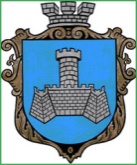 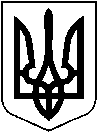 УКРАЇНАХМІЛЬНИЦЬКА МІСЬКА РАДАВІННИЦЬКОЇ ОБЛАСТІВиконавчий комітетР І Ш Е Н Н Я від  «    » жовтня 2023 р                                                                            №  Про надання малолітньому Є  Б І ,   року народження статусу дитини, яка постраждала внаслідок воєнних дій та збройних конфліктівРозглянувши заяву   Є К  С, місце проживання якої зареєстровано за адресою:      Запорізька область,   м. Енергодар, вул.      буд.   кв.  ,  фактичне місце проживання/перебування: 22000, Вінницька область,   м. Хмільник, вул.    ,  буд.  та відповідні документи стосовно надання  її малолітньому сину    Є Б  І ,      року народження статусу дитини, яка постраждала внаслідок воєнних дій та збройних конфліктів,  у зв’язку із тим, що він  проживав в місті   Дніпрорудне Запорізької  області в умовах  воєнних дій, збройних конфліктів, тимчасової окупації,  що стало причиною його внутрішнього переміщення, як наслідок залишення свого місця проживання з метою уникнення негативних наслідків збройного конфлікту та зазнав психологічного насильства внаслідок воєнних дій та збройних конфліктів, враховуючи те, що психологічне насильство, якого зазнала дитина внаслідок воєнних дій та збройних конфліктів - це моральні та психологічні страждання (травми) дитини, що не потребують доведення, висновок оцінки потреб сім’ї (особи) у соціальних послугах від 27.09.2023 року №103 складений Хмільницьким міським центром соціальних служб, рішення комісії з питань захисту прав дитини від   .10.2023 року №24/   ,  керуючись п.3 Порядку провадження органами опіки та піклування діяльності, пов’язаної із захистом прав дитини зі змінами, затвердженого постановою Кабінету Міністрів України від 24 вересня 2008 року № 866,  постановою Кабінету Міністрів України від 5 квітня 2017 року № 268 «Про затвердження Порядку надання статусу дитини, яка постраждала внаслідок воєнних дій та збройних конфліктів» (зі змінами), ст.ст. 34, 59 Закону України «Про місцеве самоврядування в Україні», виконком міської радиВИРІШИВ:1. Надати малолітньому  Є  БІ,       року народження (свідоцтво про народження видане  Василівським районним відділом державної реєстрації актів цивільного стану Південно-Східного міжрегіонального управління Міністерства юстиції (м. Дніпро)   року серія І-ЖС № ) статус дитини, яка постраждала внаслідок воєнних дій та збройних конфліктів. 2. Контроль за виконанням цього рішення  покласти  на заступника міського голови з питань діяльності виконавчих органів міської ради Сташка А.В.Міський голова                                                                Микола ЮРЧИШИН